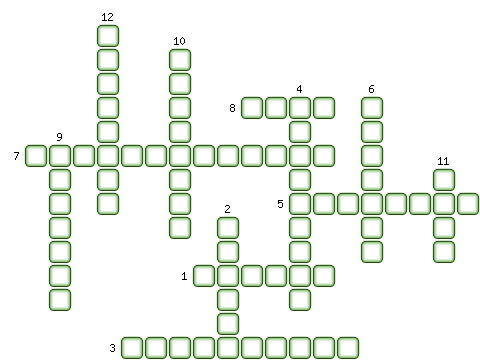 1. Она стала империей с 1721 года.2. Кем ведала Адмиралтейская коллегия?3. Он отличился в Полтавской баталии.4. Календарь введённый в России с 1700 года.5. «Город-ключ».6. Известный портретист первой четверти XVIII века.7. Указ, подписанный Петром I в 1714 году.8. Он занимался созданием Навигацкой школы в Москве.9. Один из первых промышленников, начавших строить металлургические предприятия на Урале.10. Государственное лицо, предлагавшее создать единое славянское государство под властью московского царя.11. Река, где русские войска потерпели «конфузию».12. Основная территориально-административная единица в России с 1708 года.